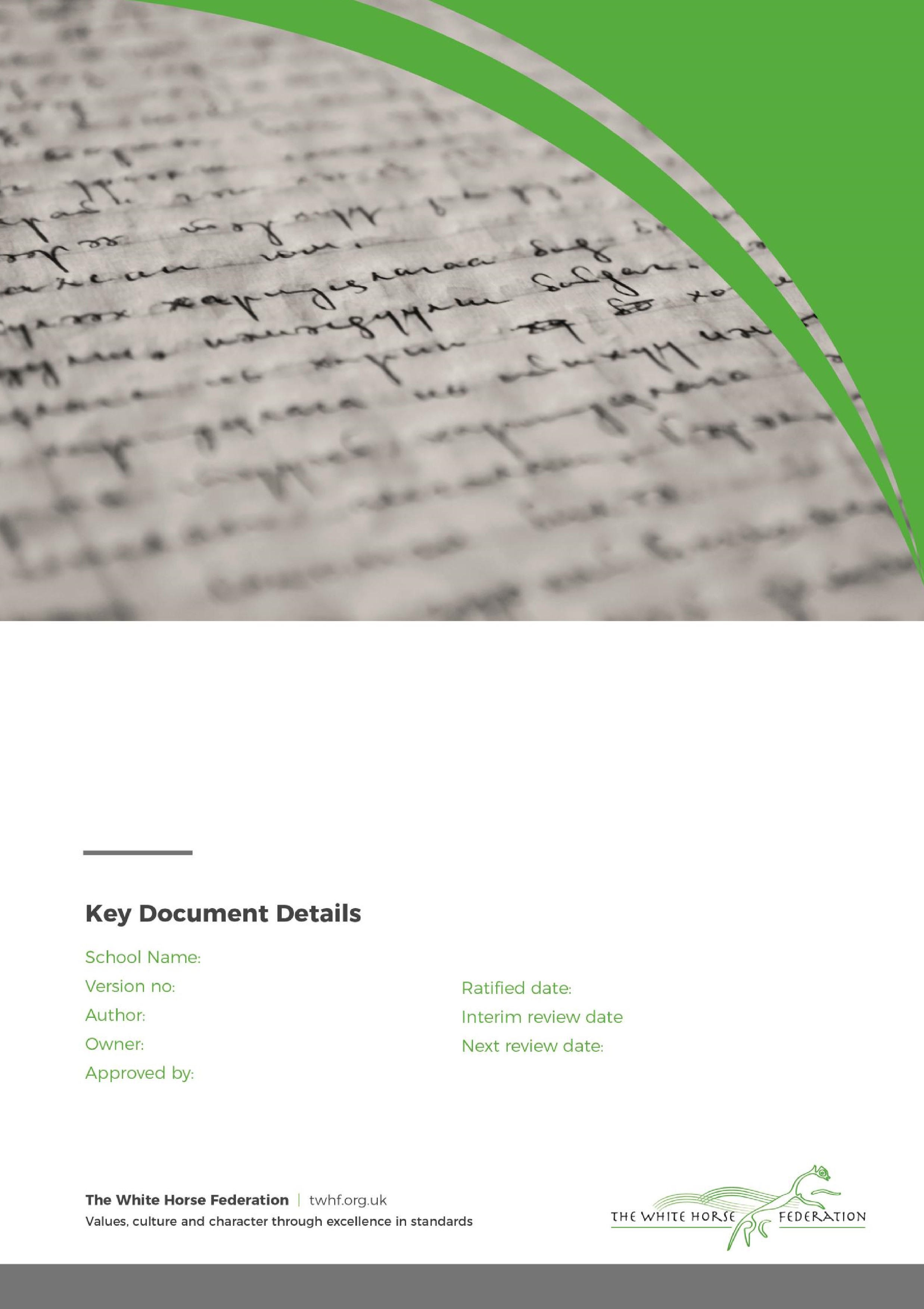 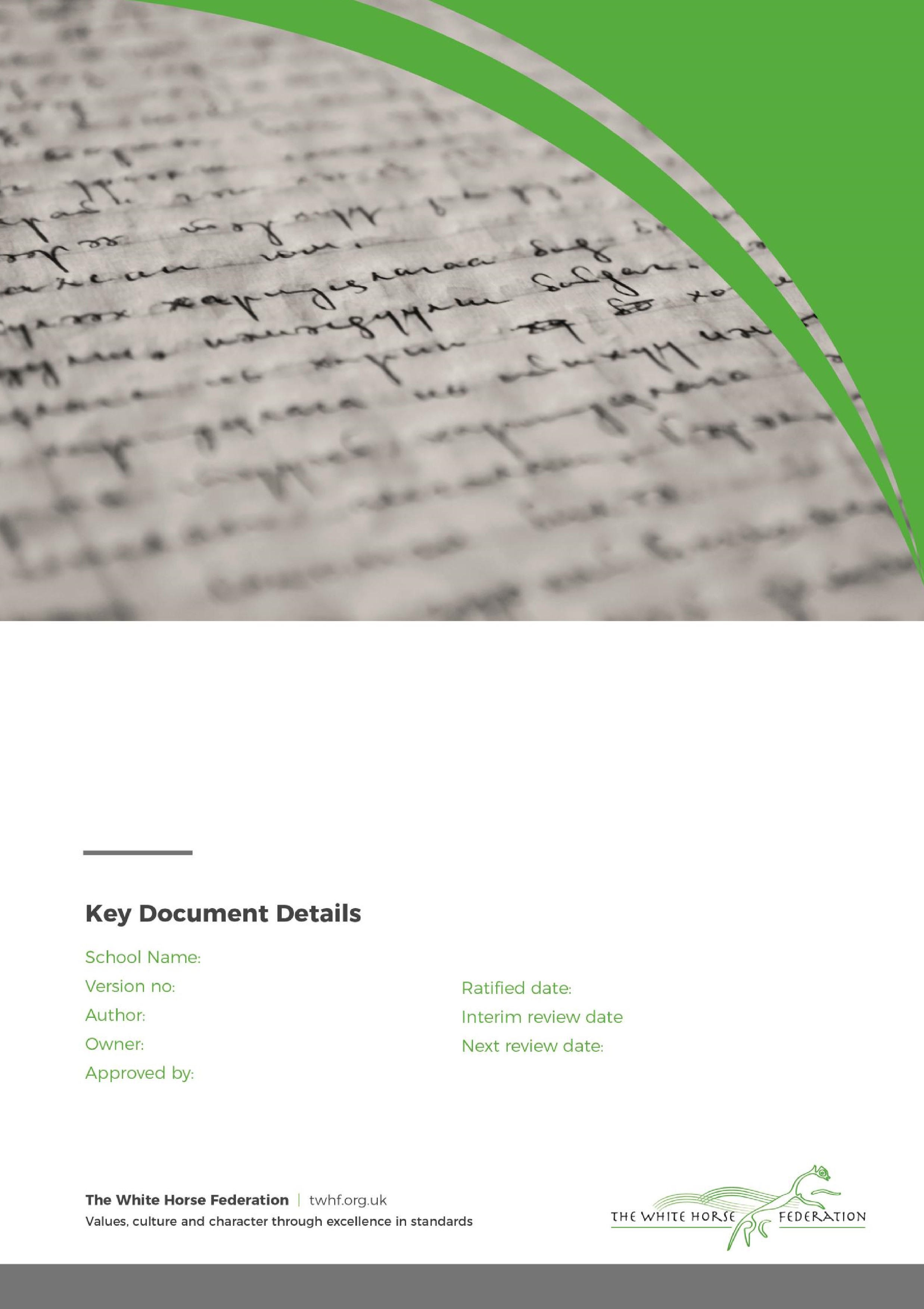 IntentHomework is to enable children to practise skills that they have been taught within that week or Term, we give children tasks that enable them to improve their fluency, confidence as well as support deeper and more fluent recall.  Homework also enables children to develop a sense of responsibility for their own learning.  We provide a diet of homework that blends these different purposes.  We provide routine questions (fluency,challenge)-like those we practise in class as well as knowledge retrieval (spellings, factual recall).Homework Expectations Term 1 - Term 6 Worksheets to be stuck into homework bookHomework to be closely linked to the skills covered in school that week Homework and Reading Books to be given out on Friday and collected in on WednesdayHomework Champion to be chosen and celebrated termly from each year groupAdditional half term projects can be set as appropriateMarkingChildren can self-mark where appropriate but there must also be acknowledgement from an adult that it has been looked at (stamps will be provided). Parental engagementWe ask that the parents support children when and if appropriateWe ask that they email or talk to the class teacher if they are not able to complete homeworkImpactHomework enables children to rehearse/practise in school learning to support their in class learning and support progress.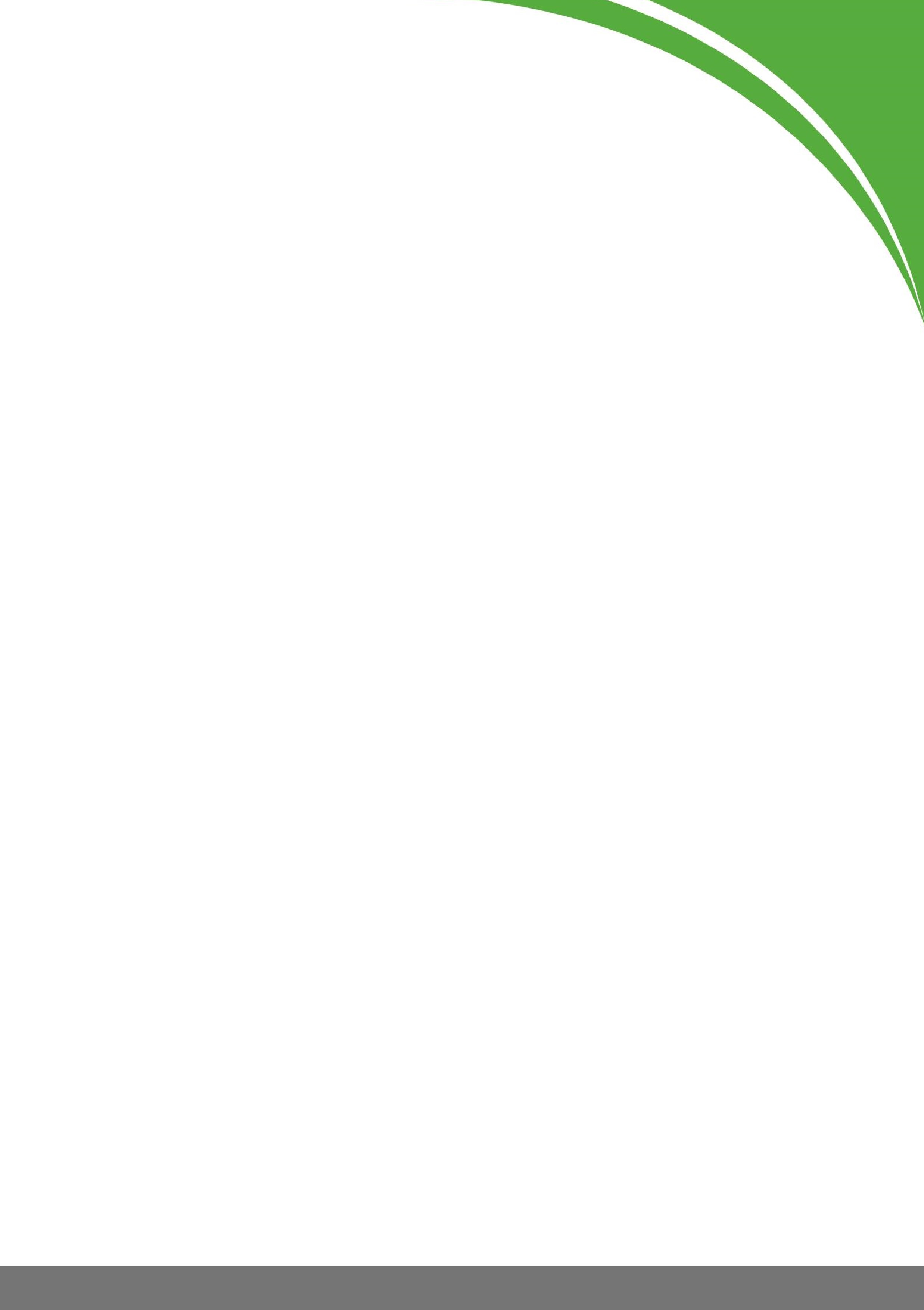 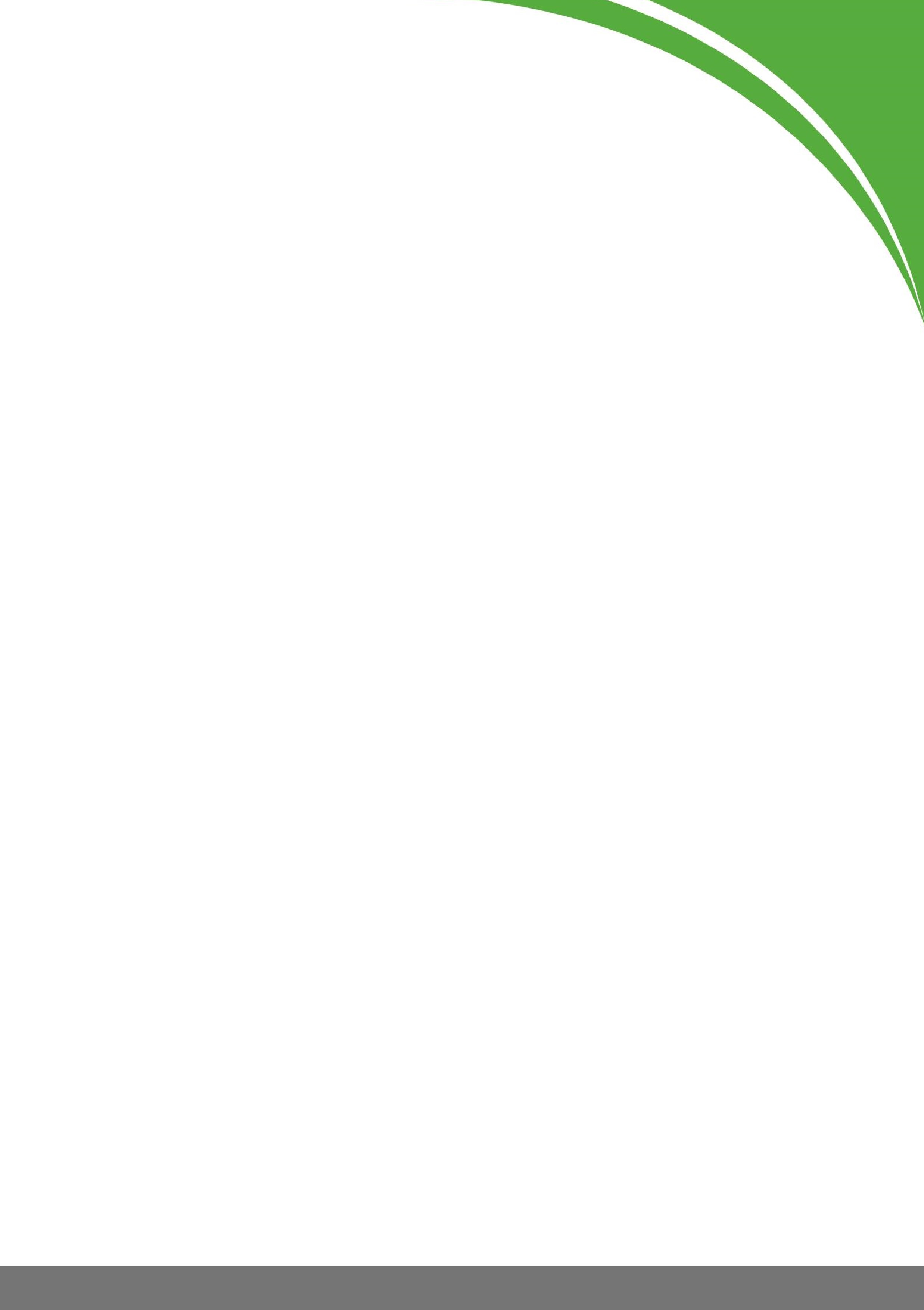 Year GroupHomework ReceptionReading Phonics flashcards (graphemes/tricky words)Literacy/Maths (alternate weeks – from T2)Year 1Reading Phonics flashcards (graphemes/tricky words)English/Maths (alternate weeks)Spellings (from T2)Year 2Reading Phonics flashcards (as appropriate) English/Maths (alternate weeks)SpellingsYear 3Reading SpellingsEnglish/Maths (alternate weeks)Times tablesYear 4Reading SpellingsEnglish/Maths (alternate weeks)Times tablesYear 5ReadingSpellingsMaths CGP (weekly)Grammar CGP (weekly)Year 6ReadingSpellingsMaths CGP (weekly)Grammar CGP (weekly)